2024 Church Budget Planning Information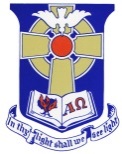 To assist you in your budget planning for 2024, this brochure provides information about Synod’s Denominational Ministry Fund; Medical, Dental, Vision, Life, Long-Term Disability (LTD), and Accidental Death & Dismemberment insurance rates (AD&D); and Synod’s new ARPC 403(b) Retirement Plan.An electronic benefits calculation worksheet is provided to help you determine the cost of these benefits in the coming year.  The worksheet is provided as a courtesy to assist in your planning.  Please do not return copies of it to this office.Monthly Insurance Rates**(please note)		* HDHP = High Deductible Health Plan
		** these rates are subject to change 1/1/2024 due to plan year change from 8/1 to 1/1 per Board of Benefits 6/2023Life and Accidental Death & DismembermentLong-Term DisabilitySalary x .0043.  Salary cap is $150,000.Insurance Billing ProcessInvoices for insurance premiums are mailed on a monthly basis.  Questions about your invoice should be directed to Alisa Prince (aprince@arpsynod.org), or you may call her at 864-232-8297. Please report any changes to earnings to Alisa via email since this change will impact Long-Term Disability premiums. Retirement Plan Contribution Remittance ProcessRetirement contributions for the ARPC 403(b) Retirement Plan will be remitted directly to Geneva Benefits (formerly PCA/RBI).  For further information, please visit https://genevabenefits.org/my-benefits to download and complete an Adoption Agreement.  Insurance & Retirement EligibilityAll full-time employees (30 hours or more per week) are eligible for Synod’s insurance programs.  While employees may waive the medical, vision and/or dental coverage, all full-time employees must be enrolled in the Life, LTD, and AD&D program. If any eligible employee in your church is not enrolled, please contact the firm administering our health benefits, Forum Benefits, at (864) 233-1101 (or) care@forumbenefits.com  (Exception: Canadian Presbytery does not participate in the medical/dental/vision programs.)Pastors serving under the terms of a presbytery-approved call in the US, World Witness missionaries, and employees of General Synod agencies working in supervisory capacities are eligible for an employer paid benefit, which is 12% of the total earnings (base salary, housing and other allowances) as listed on the Benefits Calculation Worksheet.  As an added benefit, churches and agencies may allow other employees to participate in the plan as well. A salary deferral option, matching option and other employer contribution options are now available.  Churches and agencies will be required to complete an Adoption Agreement to participate in this new plan.  Questions regarding Adoption Agreements, participant enrollment, and retirement benefits, should be directed to Geneva Benefits at (678) 875-1260 or via email to Benefits@genevabenefits.org. Forms and further information can be found by visiting https://genevabenefits.org/my-benefitsDenominational Ministry FundSynod’s Denominational Ministry Fund (DMF) is the primary means by which ARP churches provide financial support for Synod’s ministries.Synod’s goal for giving is 20% of your congregation’s unrestricted funds.  If your church has met that goal, please continue to give at that level.  If your church has not met that goal, please consider increasing your contribution by 1% each year until you reach 20%.  All churches are expected to give at least 10%.The Denominational Ministry giving from your church makes possible the ministries of:The Associate Reformed Presbyterian Magazine    		Bonclarken Central Services						Erskine College & SeminaryOutreach North America         				World Witness					All other boards and committeesWithout your support, a number of our ministries simply would not exist.  Please remember that your gifts have an eternal impact because they help us as a denomination to spread the Gospel at home and around the world.To Determine Your DMF Pledge for 2024:Unrestricted receipts in 2022:  _________________________________________________Amount your church plans to give in 2024: _____________________________________Divide B by A. Multiply by 100: _________________________% of General Fund Receipts Medical HDHP*Medical Co-PayDentalVisionEmployee Only  $846.33$872.57$47.91$6.96Employee + 1$1,734.97$1,788.76$91.05$12.64Employee + Family$2,200.45$2,268.67$128.43$18.76Hourly Employee    $ 5.60              $20,000 CoverageSalaried Employee   $14.00              $50,000 CoverageDependent   $  1.50             $5,000 Coverage for Spouse                           $2,500 for child over 6 months                           $200 for child 15 days to 6 months